ПРОЄКТ (8)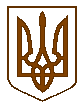 Білокриницька  сільська  радаВИКОНАВЧИЙ КОМІТЕТ    РІШЕННЯлистопад  2021 р.                                                                                           № ____с. Біла КриницяРівненського району Рівненської областіПро переведення садового  будинку  у житловий будинок	Розглянувши  заяву  гр. Ткачука Миколи Миколайовича  про переведення садового будинку у житловий будинок, який розташований в селі Городище, вул. С. Крушельницької, будинок № 21 на території Білокриницької  сільської  ради Рівненського району Рівненської області на підставі:витягу з державного реєстру речових прав на нерухоме майно                             про реєстрацію права власності  на садовий будинок, індексний номер витягу 283881703  від 10.11.2021 р.;звіту про проведення технічного огляду дачного (садового) будинку, виданого фізичною особою підприємцем Дорощук Богдан Андрійович від 12.11.2021 року.          Садовий будинок, який знаходиться в селі Городище,                                            вул. С. Крушельницької, будинок № 21 на території Білокриницької  сільської  ради Рівненського району Рівненської області на підставі, належить на праві приватної власності гр. Ткачуку М.М. та відповідає державним будівельним нормам житлового будинку.Виходячи із вищевикладеного, керуючись ст. 8 Житлового кодексу України, ч.1 ст. 29 ст. 379 Цивільного кодексу України, Порядку переведення дачних і садових будинків, що відповідають державним будівельним нормам, у жилі будинки, затвердженого Постановою Кабінету Міністрів України від                    29 квітня 2015 року № 321, виконавчий комітет Білокриницької сільської радиВИРІШИВ:Перевести садовий будинок № 21, який знаходиться в селі Городище по                                 вул. С. Крушельницької на території Білокриницької  сільської ради   Рівненського району Рівненської області в житловий будинок, який належить на праві власності гр. Ткачук М.М. загальною площею – 122,5 кв.м. та житловою  площею – 77,8  кв.м.Сільський голова                                                                         Тетяна ГОНЧАРУК